HÜMA HATUN ÖZEL EĞİTİM ANAOKULUREHBERLiK SERViSi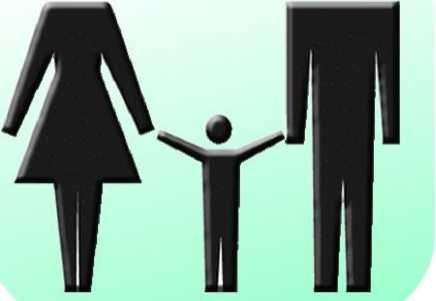 AMACIMIZÖğrenci yaşamında bilgi ve başarının yanı sıra düşünce ve davranış hazırlığının da  önemli bir etken olduğundan da yola çıkan Rehberlik Servisimiz, öğrencilerimizin  gelişim  süreci  içinde karşılaştıkları  güçlükleri problem haline dönüşmeden çözmelerine yardımcı olmak, kendini tanıyan, uyum ve iletişim becerisine sahip, çevresine duyarlı, mutlu, sağlıklı, yaratıcı bireyler olarak gelişmelerine katkıda bulunmak temel amacını gütmektedir.         REHBERLİK İLKELERİMİZ◦   Gizlilik                      ◦   Gönüllülük◦   Süreklilik                  ◦   Kişi haklarına saygı◦   Güven                        ◦   Bireyin değerliliği   ◦   Bireyin Özerkliği      ◦   İşbirliğiOkulumuz Rehberlik ve Psikolojik Danışma Hizmetleriyle; -Öğrencinin problem çözme, karar verme ve uyum sağlaması için gerekli olan bilgi ve becerileri kazanmasını, -Öğrencinin özelliklerini (ilgi, yetenek, istek, kişisel özellikleri gibi) ve gizil güçlerini tanıması, farkında olması ve en üst düzeyde geliştirmesini,     -Öğrencinin bireysel özellik ve gizil güçlerini toplumsal platformda değerlendirebilmesini, yaşamını, geleceğini planlamasını, kararlarının sorumluluğunu alabilmesini sağlamaya  yönelik uygulamalar  yapılmaktadır.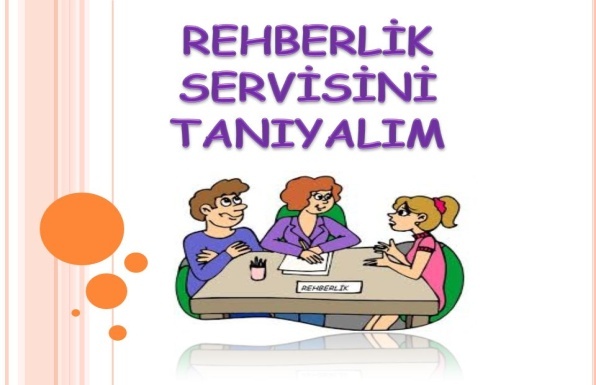  Okulumuzda bulunan Rehberlik ve Psikolojik Danışma Servisi’ne ihtiyaç duyduğunuz her konuda başvurabilirsiniz. Bu konuların bazıları;◦     Kimseye anlatamadığınız fakat birileriyle paylaşmak gerekliliği hissettiğiniz duygu ve düşünceleriniz olduğuna inanıyorsanız,◦     Çocuğunuz ile ilgili günlük hayatta karşılaştığınız problemlerle baş etmek için ihtiyaç duyulan becerileri kazanmanın yollarını öğrenmek istiyorsanız,◦     Çocuğum çekingen. Biraz daha girişken olmasını istiyorum diyorsanız,◦     Çocuğunuz toplum karşısında konuşmaktan çekiniyorsa,◦     Çocuğunuz okula ve ortama uygum sağlamakta zorluk yaşıyorsa,◦     Çocuğunuz arkadaşlık ilişkilerinde problem yaşıyorsa,◦     Aile içinde problem yaşıyor ve bu konuda biriyle konuşmak istiyorsanız,◦     Zamanı etkili şekilde nasıl kullanacağınızı öğrenmek istiyorsanız,◦     Problem çözme yöntemlerini öğrenmek, çocuğunuzun öğrenmesini istiyorsanız,◦     Çocuğunuz öfkesini kontrol edemiyorsa,◦     Kendinizi geliştirmek, gerçekleştirmek, çocuğunuzu keşfetmek  ve ihtiyaç duyduğunuz konularda, ihtiyaç duyduğunuz anda görüşmek için rehberlik servisine başvurabilirsiniz.REHBERLİK VE PSİKOLOJİK DANIŞMANLIK SERVİSİ NE DEĞİLDİR?◦     Bireyin yapamadıklarının onun adına yapmak değildir.◦     Disiplin, yargılama, ceza verme merkezi değildir.◦     Rehberlik servisi hastane, psikolojik danışman doktor değildir.◦    Problemi ortadan kaldırmaz problemin çözülmesine yardımcı olur.           REHBERLİK SERVİSİNE BAŞVURU
           Rehberlik Servisi, eğitim yılı boyunca öğrenciler, veliler ve öğretmenlerin serbestçe başvurabileceği bir birimdir. Servisten yararlanmanın herhangi bir prosedürü yoktur. Servisten randevu almak hizmetin daha etkin ve planlı yapılmasını sağlamak içindir.    VELİ OLARAK SİZE NASIL ULAŞABİLİRİM? DİYORSANIZ
             Velilerimizin çocukları ile ilgili değişik konularda rehberlik servisi ile işbirliği yapmaları onların gelişimi açısından hayati öneme sahiptir. .  *İhtiyaç duyduğunuz konularda rehberlik servisine başvurabilirsiniz. Bireysel ya da öğretmenimiz aracılığıyla randevu alabilirsiniz.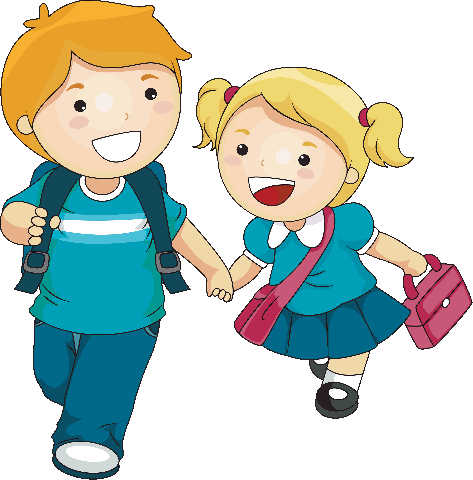 OKULLAR AÇILIRKEN	Sonbahar hüzün ve hazan sözcüklerini çağrıştırır. Oysa okullar için durum tam tersidir: Okulların çocuk seslerine yeniden kavuştuğu bir mevsimdir sonbahar. Okulların açılmasına haftalar kala heyacan başlar. Bir taraftan kitap, defter, kalem gibi okul ihtiyaçları gözden geçirilirken, diğer yandan da kılık kıyafetler hazırlanır. Bu heyecanı yalnızca öğrenciler ve anne babalar değil, öğretmenler de her yıl yeniden yaşarlar. 	Çarşıya pazara çıktığımızda bu heyecanın nasıl dışa yansıdığını görürüz. Ancak ilk heyecanlar hep başka olmuştur yaşamımızda: Çocuğumuzun ilk gülücükleri, ilk sözcükleri, ilk adımları, ilk ayrılıklarımız, ilk karşılaşmalarımız, ilk aşklarımız. Her şeyin “İLK”i başkadır, bambaşka heyecandır.  Okula ilk adımları atmak da anne, baba ve çocuklar için böylesine bir heyecandır işte.	Okul, bir çocuk için ailesinden sonra ilk sosyal kurumdur. Artık çocuğun yaşamında sadece anne baba  önemli olmayacak, öğretmen  ve arkadaşları da önem kazanacaktır. Çocuk, okulda, hem birey olmayı, hem de bir grubun üyesi olmayı öğrenecektir.  Ayrıca paylaşma, işbirliği, haklar ve sorumluluklar, yarışma gibi kavramlar çocuğun hayatında yer almaya başlayacaktır. 	Günümüzde ilköğretime yeni başlayacak çocukların okula uyumları konusunda eskiden olduğu gibi önemli güçlükler yaşanmamaktadır. Çünkü okul öncesi eğitimin yaygınlaşması çocuğun önceden okul ortamını tanıyarak gelmesine yardımcı olmaktadır. Ayrıca okul öncesi eğitim kurumları, çocukların okul olgunluğu kazanmalarını sağlamaktadırlar. Böylece öğrenciler ilköğretime adımlarını atarken sosyal, duygusal, bilişsel, dil ve fiziksel gelişim alanlarında okula hazır gelmektedirler. Bu da onların okula uyumlarını kolaylaştırmakta ve ilk adımlarının olumlu deneyimlerle sonuçlanmasına vesile olmaktadır. Ancak zaman zaman okula alışmalarında ve uyum sağlamalarında güçlükler yaşanabilmektedir.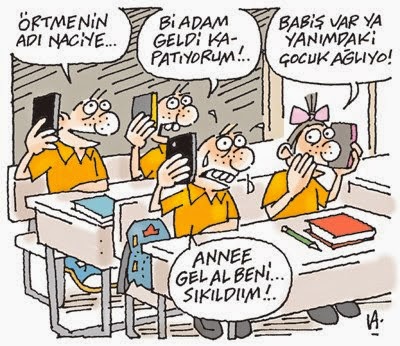 Çocuğun okula alışmasında ve uyum sağlamasında etkili olan başlıca faktörler şunlardır:Anne – çocuk ilişkisi (anne – çocuk arasında bağımlı bir ilişkinin olması, annenin kaygılı bir kişilik yapısına sahip olması, ailede çocuğa tanınan fırsatlar, annenin ve babanın aşırı koruyucu tutumu vb...),Çocuğun kişiliği (çocuğun özgüveni, kaygılı bir kişilik yapısına sahip olması, anneye bağımlı olması, sosyal gelişim düzeyi, içedönük / dışadönük kişilik vb...),Çocuğun herhangi bir okul öncesi eğitim kurumuna gitmemesi ve kapalı bir aile ortamında büyümesi (çekirdek ailenin dışa kapalı bir model olması, çocuğun aile dışındaki yetikinlerle çok fazla karşılamaması vb...),Çocuğun başarısız bir okul öncesi deneyimi yaşaması,Ailede okula başlayan çocuğun, kendisinden daha küçük bir kardeşinin olması ve ona kıskançlık duyması,Çocuğun okul kavramı ve okul ortamı konularında yeterince ön bilgi sahibi olmaması  ,Okula alışmada ve uyum göstermede güçlük yaşayan çocuklara nasıl yardım edilebilir?Annenin çocuğu ile okul konusunda tüm gerçekleri (okulda çocuğun yaşayacakları vb.) korkutmadan ve kendi kaygılarını yansıtmadan önceden anlatması yararlı olabilir.Çocuğun gideceği okul önceden ziyaret edilerek okul ve sınıf ortamı konusunda bilgi sahibi olması sağlanabilir.Annenin, çocuğun okulla ilgili yaşadığı kaygıları anlamaya çalışması ve nedenleri konusunda biligi sahibi olması yararlı olabilir.Anne babanın okul konusunda özendirici konuşmalar yapmaları, okulla ilgili anılarından söz etmesi yararlı olabilir.Okulun ilk günlerinde çocukla birlikte okula gitmek ve çocuğu yüreklendirmek, olumlu sonuç verebilir.Uyum güçlüğü yaşayan çocuklara mutlaka öğretmenin ve okulun desteğinin alınması gerekir. Öğretmenin çocuğun okula alışmasında ve okulu sevmesinde önemli rolünün olduğu unutulmamalıdır.Okul başladıktan 10 gün sonra hala güçlükler yaşanıyorsa ve tik, tırnak yeme, alt ıslatma, kekemelik gibi bazı belirtiler de eşlik ediyorsa, mutlaka uzmana başvurulmalıdır.*İhtiyaç duyduğunuz konularda rehberlik servisine başvurabilirsiniz. Bireysel ya da öğretmenimiz aracılığıyla randevu alabilirsinizOKUL REHBERLİK ÖĞRETMENİAhmet SAYAN